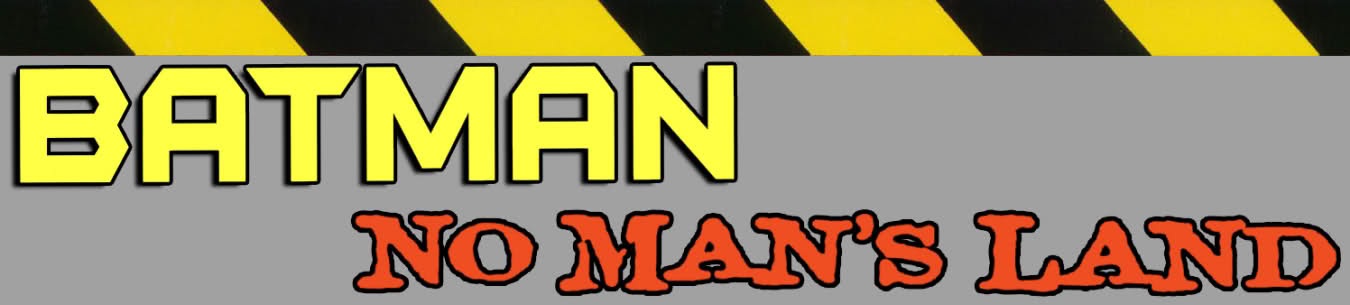 BATMAN: NO MAN’S LAND BOOK 11) No Man's Land #1 - No Law And A New Order2) Shadow Of The Bat #833) Batman #5634) Detective Comics #7305) Azrael: Agent Of The Bat #506) Azrael: Agent Of The Bat #517) Legends Of The Dark Knight #1168) Shadow Of The Bat #849) Batman #56410) Detective Comics #73111) Azrael: Agent Of The Bat #5212) Legends Of The Dark Knight #11713) Shadow Of The Bat #8514) Batman #56515) Detective Comics #73216) Batman Chronicles #1617) Azrael: Agent Of The Bat #5318) Legends Of The Dark Knight #11819) Shadow Of The Bat #8620) Batman #56621) Detective Comics #73322) Azrael: Agent of the Bat #5423) Azrael: Agent Of The Bat #55BATMAN: NO MAN’S LAND BOOK TWO24) Legends Of The Dark Knight #11925) Shadow Of The Bat #8726) Batman #56727) Detective Comics #73428) Young Justice: No Man's Land #129) Legends Of The Dark Knight #12030) Robin (4th series) #6731) Azrael: Agent Of The Bat #5632) Azrael: Agent Of The Bat #5733) Batman Chronicles #1734) Nightwing (2nd series) #34 – Collected in Nightwing: A Darker Shade Of Justice35) Nightwing (2nd series) #3536) Nightwing (2nd series) #3637) Nightwing (2nd series) #3738) Shadow Of The Bat #8839) Batman #56840) Detective Comics #73541) Catwoman (2nd series) #7242) Catwoman (2nd series) #7343) Catwoman (2nd series) #7444) Legends of the Dark Knight #121-45) Batman: Harley QuinnBATMAN: NO MAN’S LAND BOOK THREE46) Shadow Of The Bat #8947) Batman #56948) Detective Comics #73649) Robin (4th series) #6850) Robin (4th series) #6951) Robin (4th series) #7052) Azrael: Agent Of The Bat #5853) Legends Of The Dark Knight #12254) Shadow Of The Bat #9055) Batman #57056) Detective Comics #73757) Legends Of The Dark Knight #12358) Shadow Of The Bat #9159) Batman #57160) Detective Comics #73861) Legends Of The Dark Knight #12462) Shadow Of The Bat #9263) No Man's Land Secret Files64) Robin (4th series) #7165) Robin (4th series) #72BATMAN: NO MAN’S LAND BOOK FOUR66) Batman Chronicles #1867) Batman #57268) Detective Comics #73969) Legends of the Dark Knight #12570) Azrael #5971) Catwoman (2nd series) #7572) Shadow of the Bat #9373) Nightwing (2nd series) #3874) Nightwing (2nd series) #3975) Nightwing (2nd series) - Secret Files and Origins – Collected in Nightwing: A Darker Shade Of Justice76) No Man's Land #0 - Ground Zero77) Batman #57378) Detective Comics #74079) Azrael #6080) Catwoman (2nd series) #7681) Catwoman (2nd series) #7782) Azrael #6183) Legends of the Dark Knight #12684) Batman #57485) Detective Comics #74186) Robin (4th series) #7387) Shadow of the Bat #94